Scholarshipspresented by Student Government AssociationNew Jersey City University 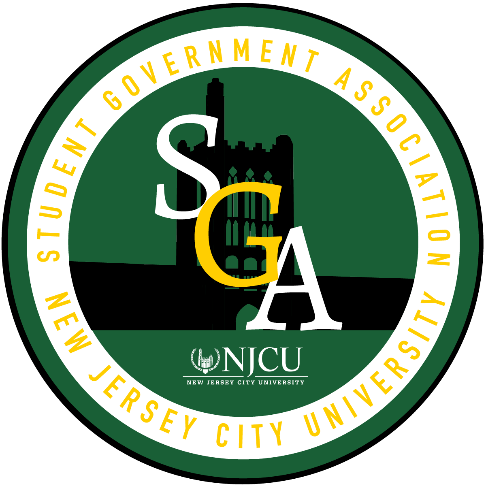 NJCU’s Student Government Association designed these scholarships to address the needs of our students. We hope these motivate and support our students as they progress through their academic journey and succeed at NJCU.Eligibility and award amounts vary by scholarship category. Please review the ones you are interested in and email SGA President Ricky Cruz at rcruz2@njcu.edu  for any questions or concerns.Every student can apply for up to TWO scholarships each semester! Students are only eligible to win ONE scholarships per semester. Available Scholarships: Student Leader Scholarship Annual Award amount: $1,000 ($500 per semester)Eligibility: Minimum 2.5 GPA & enrolled for 12+ credits  Essay: 350-500 word statement on (a) the leadership and skills you have learned while being a student leader, (b) how you plan to apply this leadership to your career and (c) how has it shaped your college experience. 5 students can win! Parent Scholarship – For NJCU students who are also parents - they do it all! Annual Award amount: $1,500 ($750 per semester)Eligibility: Minimum 2.5 GPA & enrolled for 12+ credits  Essay: 350-500 word statement on (a) your experience of managing being a full time college student while also being a parent, (b) the skills you learned being a parent and college student and (c) how has this experience shaped your outlook on your post college life. 4 students can win! Resident Student Scholarship – To help Resident students with housing costsAnnual Award amount: $1,500 ($750 per semester) Eligibility: Minimum 2.5 GPA & enrolled for 12+ credits  Essay: 350-500 word statement discussing (a) how living on campus has enhanced your college experience, and (b) the biggest struggle you had being a resident student on campus. 5 students can win! Veteran Student Scholarship – For NJCU’s veteran students Annual Award amount: $1,000 ($500 per semester) Eligibility: Minimum 2.5 GPA & enrolled for 6+ credits  Essay: 350-500 word statement on (a) your experience on how to balance being a veteran and a student and (b) how has the skills your learned affect your college experience.4 students can win! SGA Book Scholarship – To help lower the costs of school supplies Annual Award amount: $1,000 ($500 per semester)Eligibility: NO Minimum GPA & enrolled for 12+ credits  Essay: 350-500 word statement on (a) how has the cost of textbooks affected your college experience and (b) how important is having your textbook for a class.First-Generation Student Scholarship – To provide support to students who are the first in their family to go to collegeAnnual Award amount: $1,000 ($500 per semester) Eligibility: Minimum 2.5 GPA & enrolled for 12+ credits  Essay: 350-500 word statement that addresses (a) the best aspects of being first generation student at NJCU as (b) well potential areas of improvement for NJCU’s first generation students10 students can win! Dreamers Scholarship – To provide financial assistance for NJCU’s dreamer studentsAnnual Award amount: $3,000 ($1,500 per semester)Eligibility: Minimum 2.5 GPA & enrolled for 12+ credits  Essay: 350-500 word statement on (a) how has being a Dreamer affected you and your college experience and (b) what services that would make your experience as a Dreamer college student better at NJCU10 students can win! Academic Scholarship – For NJCU’s High achieving studentsAnnual Award amount: $1,000 ($500 per semester)Eligibility: Minimum 3.75 GPA & enrolled for 12+ credits  Essay: Provide a 350-500 word statement on (a) how have you managed your everyday life with your academics and (b) how do you plan to use the different skills in your post college life. 8 students can win! New Jersey City University Graduate School Scholarship – For seniors planning to continue their education in graduate school at NJCUAnnual Award amount: $1,500 ($750 per semester)Eligibility: Minimum 3.0 GPA & enrolled for 9 credits  Students must provide notice of acceptance to a graduate programEssay: 350 – 500 word statement on (a) graduate school aspirations (b) what about NJCU made you choose it for your graduate school and (c) what are your goals in your post college life5 students can win! Independent Student Scholarship – To provide financial assistance to NJCU’s independent students Annual Award amount: $2000 ($1,000 per semester)Eligibility: Minimum 2.5 GPA & enrolled for 12+ credits  Must be an Independent Student as defined by the FAFSA guidelines and determined by the Office of Financial Aid:Be at least 24 on or before December 31 of the award year;Be an orphan (both parents deceased) or a ward of the court;Be a veteran;Be a graduate or professional student;Be married;Have legal dependents;Essay: 350-500 word statement on (a) how being an Independent Student at NJCU has impacted your college experience and (b) how do you plan to implement the skills and experience 2 students can win! Remember: Choose up to TWO grants to apply for! (Be sure to submit essays for both grants)Late or incomplete applications will not be considered.It is upon the discretion of the Student Government Association to determine any exceptions to award restrictions.Students will receive award as a university issued refund credited towards the student’s account If a student has an outstanding balance the award will go towards the remaining balanceApplications are due by Friday, May 1st, at 5:00pm